Can you hack it?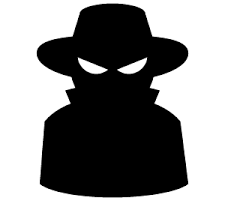 Chapter 2Congratulations! Using your skills in social engineering, you called the coffee shop and told them that you had found a phone and were trying to track down the owner of the phone. You asked if anyone had reported losing their phone and explained that you would love to get the phone back to the owner. After a friendly conversation with the coffee barista, you learned the name, phone number, and address of the person who had lost their phone. You thanked the person for being so helpful.Phone owner’s name: Chris TrainerSocial engineers use three common psychological traits that make people vulnerable: 1. Desire to be helpful. 2. Tendency to trust people we do not know. 3. Fear of getting into trouble. If the social engineer is truly successful, you will never even become suspicious. 